 Des fenêtres et balcons… à la rue !Du fric pour l’hôpital public ! Du temps et de l’argent pour les personnels soignants !  Mardi 16 juin 202018h30 Hôpital du Mans
L’Assemblée Interprofessionnelle  et  Interluttes  de  la  Sarthe est composée de salarié·es de différents secteurs, de personnes sans emploi, de gilets jaunes, d’écologistes, d’étudiant·es et de lycéen·nes qui luttent ensemble depuis décembre 2019 contre la retraite par points et son monde capitaliste. Nous nous organisons pour faire face aux attaques menées par le gouvernement et le patronat, et construire des solidarités.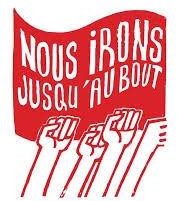 Face à ce gouvernement et ce président qui font des personnels soignants des héros après avoir ignoré leurs revendications et réprimé leurs manifestations, cassé le service public hospitalier :Nous luttons pour :-Augmenter les salaires (pas seulement des primes)-Embaucher du personnel soignant et ouvrir des lits (70000 fermés en 10 ans)-Le pouvoir à celles et ceux qui travaillent et produisent : le personnel soignant  doit pouvoir décider, et non des directrices et directeurs d’hôpitaux managers. -remettre en question le système de gestion hospitalière : fin de la tarification à l’activité (T2A) et de la pression pour la rentabilité (symbolisée par les tableaux Excel)« L’argent magique » existe :-Rétablir l’ISF et renforcer la progressivité des impôts-Appels d’offre en mars/avril de gaz lacrymogènes et drones pour 7,4 millions d’euros -20 milliards aux entreprises polluantes sans contreparties écologiquesAu delà de l’hôpital, nous luttons pour des services publics assurant l’égalité et la solidarité financés par l’impôt et non par la charité (le gouvernement appelle aux dons monétaires où à la cession de jours de congés pour les personnels soignants). Rejoins la lutte pour l’hôpital et nos services publics !Rejoins la lutte contre macron et son monde capitaliste !« Nous ne reviendrons pas à la normalité, car la normalité, c’était le problème. »(slogan de Chilien·nes en lutte)Pour nous contacter : AG-interpro-interluttes72@riseup.net